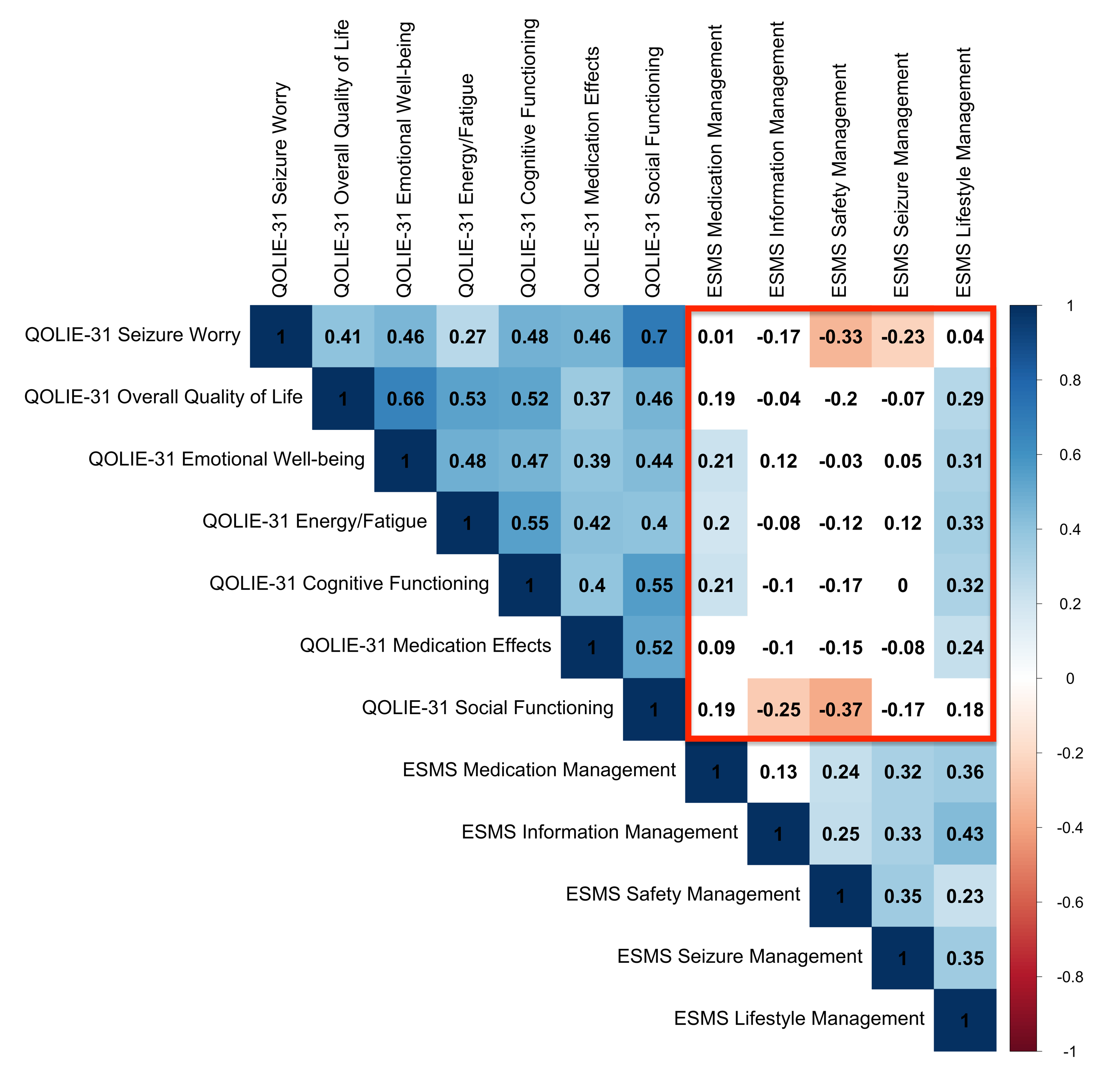 S.Fig.1. Correlation analysis between all subscales of the QOLIE-31 and ESMS. Significant correlations (p < 0.05) between QOLIE-31 and ESMS subscale domains are colored. Correlation coefficients are also shown to indicate the magnitude and direction of the association. Correlations of interest are highlighted in the box, while other correlations serve to demonstrate internal consistency within the QOLIE-31 and ESMS. These findings are not independently reportable, but are useful for visualizing the relationship between QOLIE-31 and ESMS subscales.